Pilgrim Primary Academy 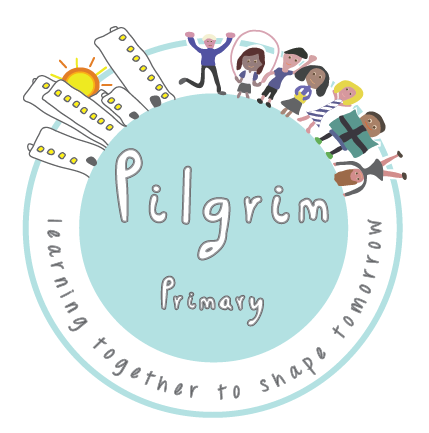 Oxford Street, Plymouth, PL1 5BQ     Tel: 01752 225319    E-mail: contactus@ppsonline.org Headteacher: Mrs L Meek (BA Hons, PGCE, N.P.Q.H)  MOBILE PHONES IN SCHOOLDear Parents/CarersWhilst we do not encourage pupils to bring mobile phones into school, we understand that there may be reasons why parents/carers might want their child to have a phone available to them before or after school.  Due to an increase in the number of mobile phones being brought into school, we now require parents/carers to fill in the form below to request that school allows their child to bring their phone into school and the reason why this is required.If permission is given, then phones will need to be handed into the school office (turned off) at the start of the day.  It is then the child’s responsibility to collect the phone at the end of the day.  Phones that are handed in will be clearly labelled and stored safely during the day until collection. Pupils who do not have permission slips signed will no longer be allowed to bring their phones into school.  I hope this now clarifies the position regarding pupil mobile phones in school.Yours sincerely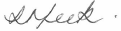 Mrs MeekHeadteacherChilds Name: _______________________________________________________________Mobile Phone Number: _______________________________________________________Reason for phone being in school: __________________________________________________________________________________________________________________________I hereby give permission for my son/daughter to bring the above-mentioned phone into school.I acknowledge that the phone needs to be handed into the school office first thing in the morning and collected from the office at the end of the day. Name of Parent/Carer: _____________________________ Date: __________________________Signed: __________________________________________